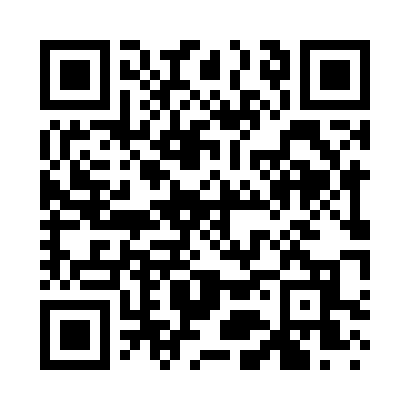 Prayer times for Fortyville, Missouri, USAMon 1 Jul 2024 - Wed 31 Jul 2024High Latitude Method: Angle Based RulePrayer Calculation Method: Islamic Society of North AmericaAsar Calculation Method: ShafiPrayer times provided by https://www.salahtimes.comDateDayFajrSunriseDhuhrAsrMaghribIsha1Mon4:195:541:195:168:4510:192Tue4:205:541:195:168:4510:193Wed4:215:551:205:168:4410:184Thu4:215:551:205:168:4410:185Fri4:225:561:205:168:4410:176Sat4:235:561:205:168:4410:177Sun4:245:571:205:168:4310:168Mon4:255:581:205:168:4310:169Tue4:265:581:215:168:4310:1510Wed4:275:591:215:168:4210:1511Thu4:276:001:215:168:4210:1412Fri4:286:001:215:168:4110:1313Sat4:296:011:215:168:4110:1214Sun4:306:021:215:168:4010:1215Mon4:316:021:215:168:4010:1116Tue4:326:031:215:168:3910:1017Wed4:346:041:215:168:3910:0918Thu4:356:051:225:168:3810:0819Fri4:366:061:225:168:3710:0720Sat4:376:061:225:168:3710:0621Sun4:386:071:225:168:3610:0522Mon4:396:081:225:168:3510:0423Tue4:406:091:225:168:3410:0324Wed4:416:101:225:158:3410:0125Thu4:436:101:225:158:3310:0026Fri4:446:111:225:158:329:5927Sat4:456:121:225:158:319:5828Sun4:466:131:225:158:309:5729Mon4:476:141:225:148:299:5530Tue4:496:151:225:148:289:5431Wed4:506:161:225:148:279:53